Temat: Typy związków wyrazowych.Dzień dobry Przed nami kolejna lekcja gramatyki.Dzisiaj przygotujemy się do poznania związków miedzy wyrazami. Aby to zrobić wykonamy kilka ćwiczeń.Zapisz temat do zeszytu i otwórz podręcznik do gramatyki na stronie 123.Na początek zrobimy wspólnie zadanie 1.Mamy tu określić formę gramatyczną ( czyli osoba, rodzaj, liczba, przypadek, czas )Pierwszy przykład wygląda tak:wiśniowy (M., lp., r.m.) sad (M., lp., r.m.) ( M to mianownik – tak dla przypomnienia ;) )o wiśniowym (Ms., lp., r.m.) zapachu (Ms., lp., ………...)                uzupełnij bez wiśniowego (D., lp., r.m.) koloru (D., ………., r.m.)                  uzupełnijkaczeńce (M., lm., r.nmos.) zakwitają (3.os., lm., czas teraźniejszy) kijanki (M., lm., r.ż.) przeobrażają się (3 os.,…..   ………….)            uzupełnijwiosna (M., lp., r.ż.) nadeszła (………..os., l….., r……, czas………)     uzupełnijleszczynowe (M., lm., r.nmos.) bazie (M., lm., r.ż.) na leszczynowych (Ms., lm., r.nmos.) gałązkach (……..., l………., r……...)        uzupełnij o leszczynowym (Ms., lp., r.m.) zagajniku (……..., l…….., r……….)                   uzupełnijCo zauważyłaś/ zauważyłes?Przypadek liczba i rodzaj wyrazu podrzędnego zależy od..…………………………………………To teraz zróbmy zadanie 2.Spróbuj wykonać je samodzielnieJeśli to zrobiłeś, sprawdź czy dobrze. Popraw jeśli trzeba.Jeśli nie możesz sobie poradzić zobacz jak powinno być zrobione. drzewa (r.nmos.) przypominały (r.nmos.) – liczba mnoga  (pamiętasz? – w liczbie mnogiej mamy rodzaj męskoosobowy –mos, i niemęskoosobowy –nmos) Celtowie (r.mos.) nazywali (r.mos.) – liczba mnoga kolor (r.m.) odstraszał (r.m.) – liczb pojedynczapoganie (r.mos.) uważali (r.mos.) – liczba mnoga owoce (r.nmos.) mogły (r.nmos.) – liczba mnogaZrób teraz zadanie 3.Trochę pomogęPilnowałam dopełniaczy – o które jabłka mogę zapytać:  kogo? czego?Przyglądałem się rosnącym celownikom – pytanie: komu? czemu?Wyhodowałem bierniki – pytanie: kogo? co?Opiekowałem się narzędnikami – pytanie: kim? czym?Myślałem o miejscownikach – pytanie: o kim? o czym?Na rysunku zrobiłam po jednym przykładzie, reszta należy do Ciebie 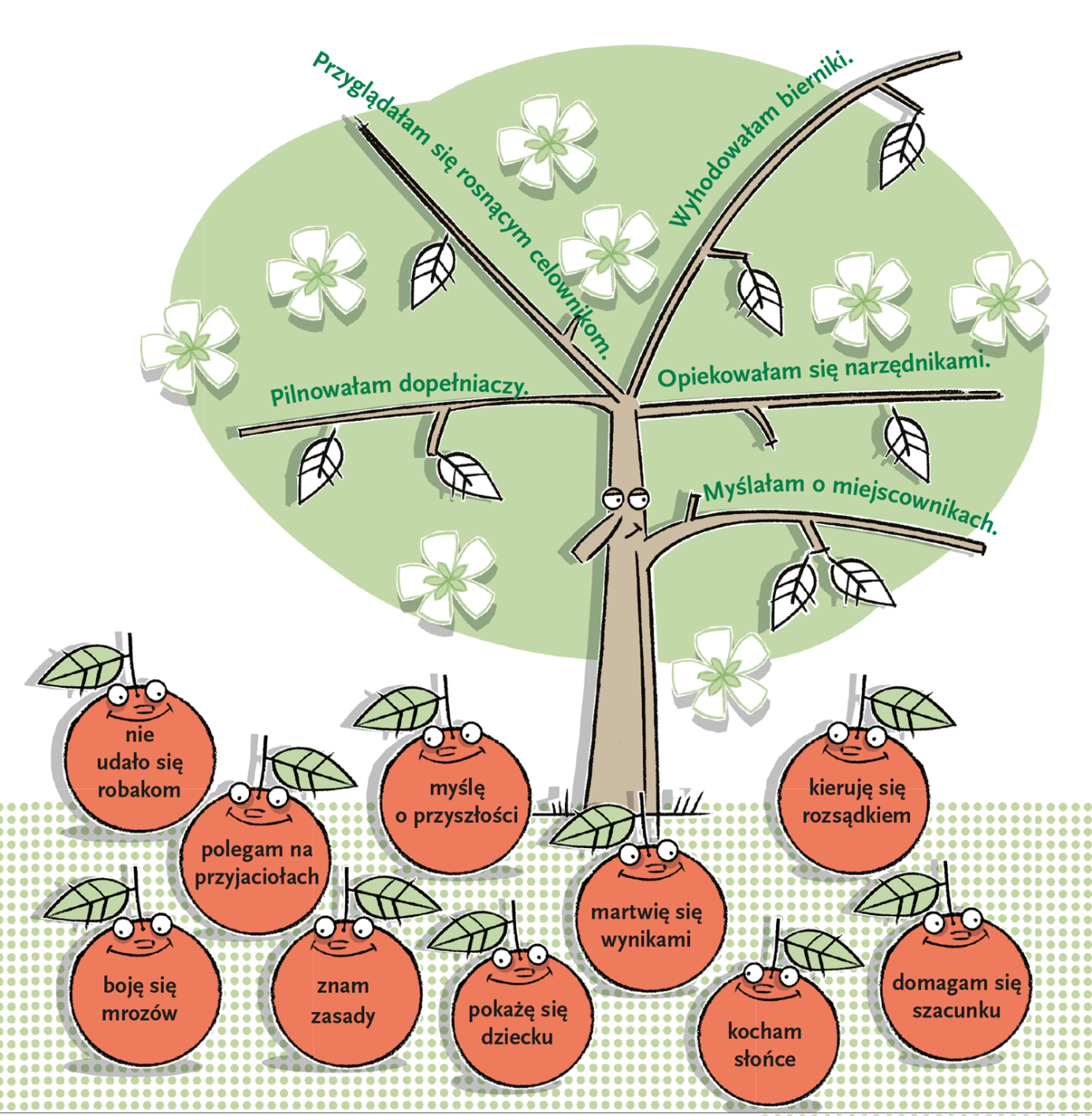 Zadanie 4 wykonaj ustnie – jest łatwe!Zadanie 5Niedaleko pada jabłko od jabłoni.Gdy brzoza pęka, słońce grzeje, to się najlepiej jęczmień sieje.Drzewo, które skrzypi, dłużej w lesie stoi.Liść na drzewach mocno trzyma, bardzo późno będzie zima.O wszystkie wyróżnione wyrazy zapytamy:  jak?Jest to pytanie –mas rację – przysłówka.Kady z nich tworzy związek z – czasownikiem, zobacz:Niedaleko padanajlepiej  sieje dłużej  stoibardzo późno będzieTo już wszystko na dzisiaj . niczego mi nie odsyłaj.Do jutra 